                                                         ELS SUFIXOS  AUGMENTATIUSRepetim sufixos augmentatiu ( era foto )Encercla el sufix augmentatiu en cada paraula i digues de quina paraula prové:Festa- festa                           llengüeta                            llibrot                   manassaPisàs                                          riuas                             tauleta                 lletjottaForma paraules noves afegint els sufixos: ot/ota,ás/assa:Cama-                                                         mare-peu- 	                                                        home-ulls-                                                            cotxe-Digues de quina paraula provenen les següents paraules derivades:Nassot-                                    camionàs-                                      donassa-Manassa-                                 cadirota                                          ullerotes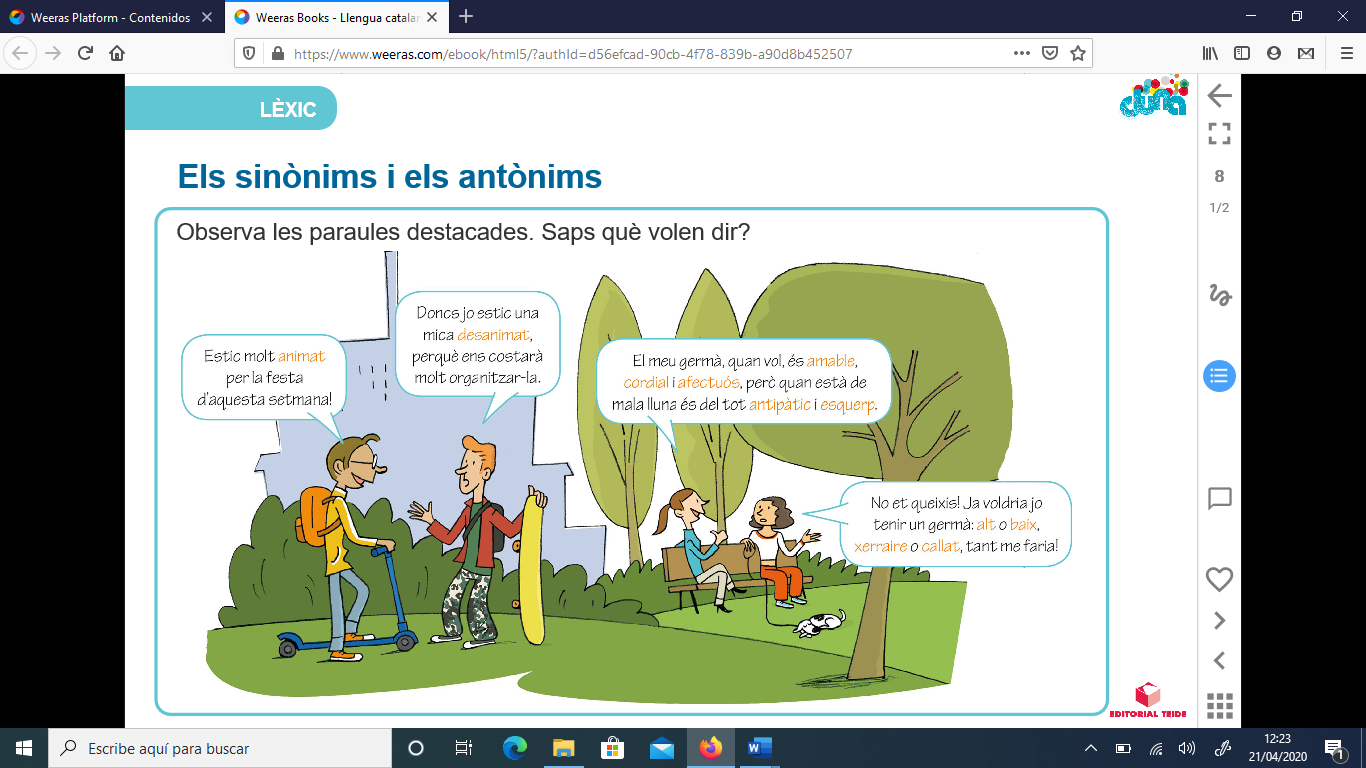 4.Saps que volen dir les paraules següents(pots buscar la paraula i el seu significat)Animat-Desanimat-Amable-Cordial-Afectuós-Antipàtic-Esquerp-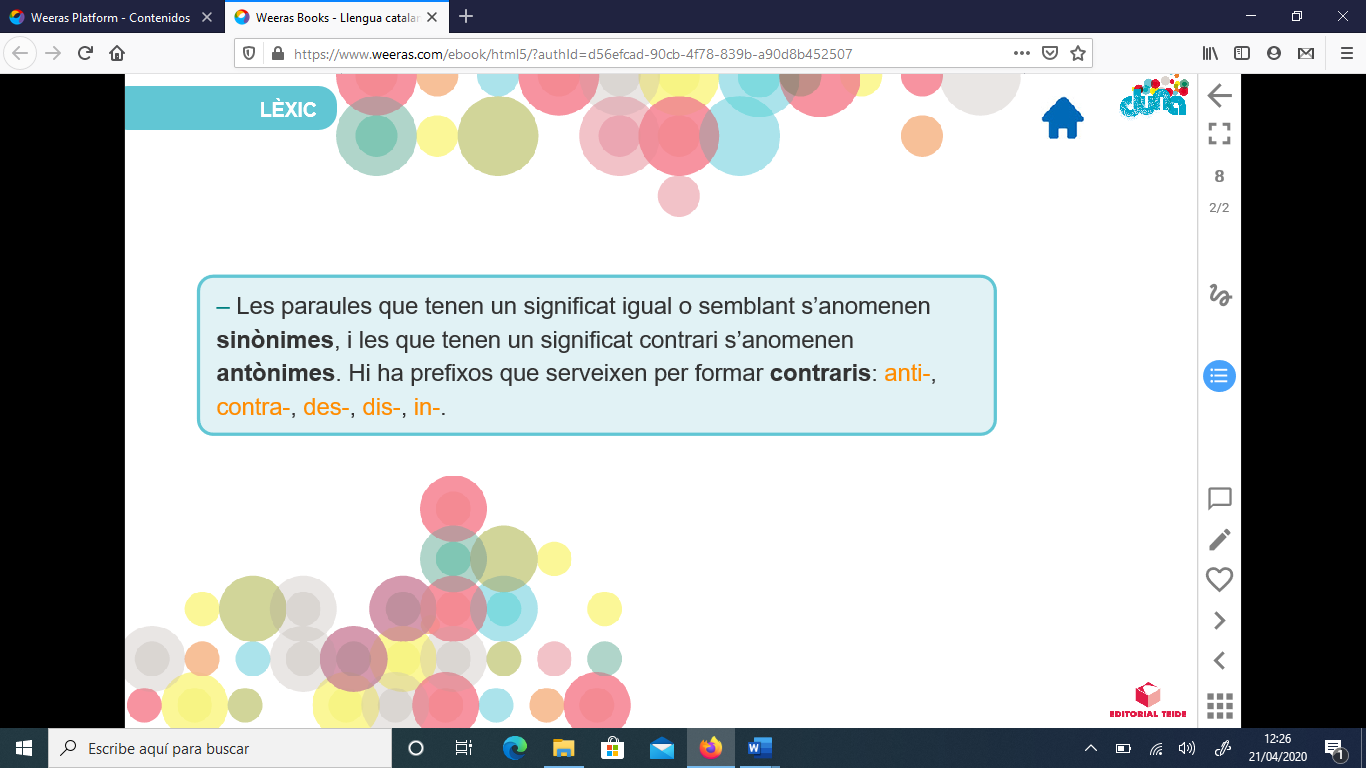 Copia la definició de la diferencia entre els sinònims i els antònims :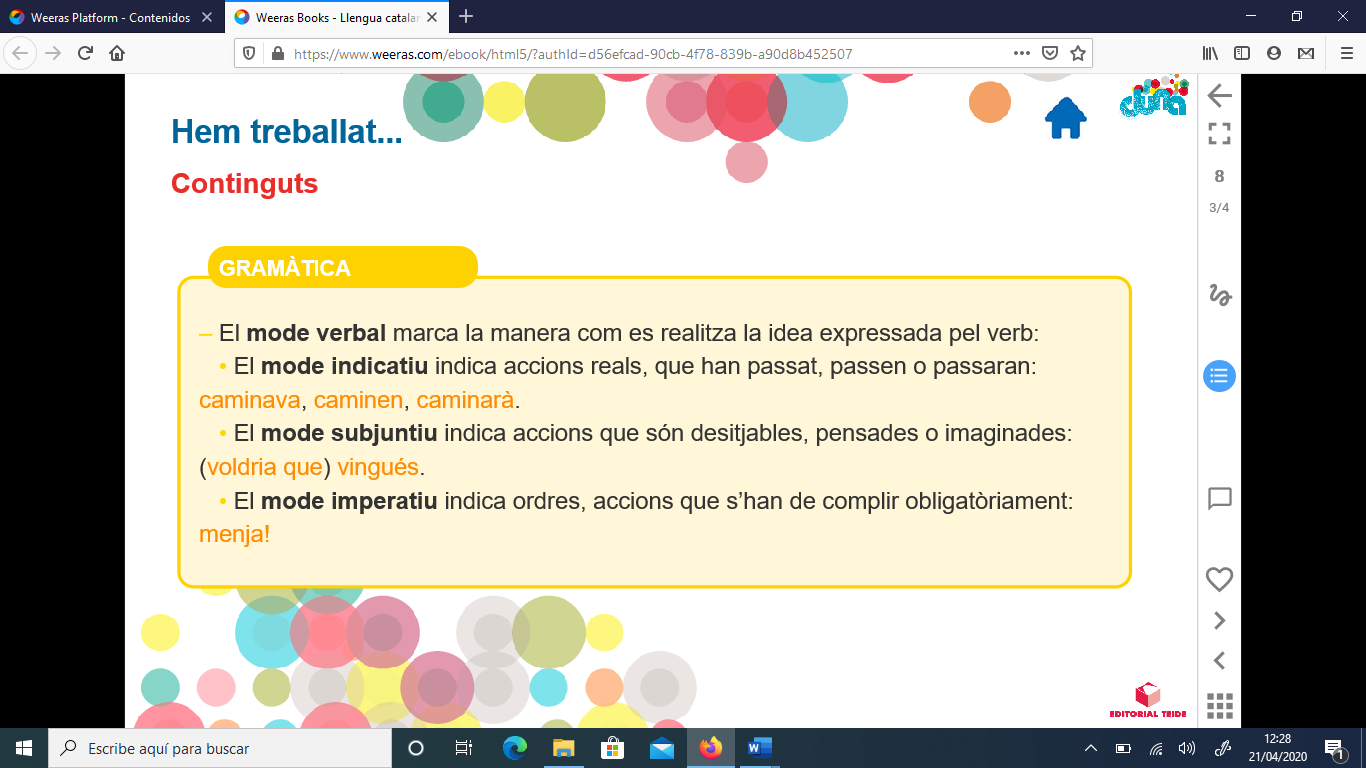 Copia la definició dels modes verbals:Els verbs i els seus temps verbals( present, condicional futur....) s’agrupen en tres modes: indicatiu, subjuntiu, imperatiu i les seves formes canvien.Podeu veure un exemple d’un verb amb els tres modes: ESQUEMA DE VERBShttp://www.verbscatalans.com/mobil.php?forma=cantar&verb=14030630100      5.Us proposo fer en un full un verb seguint l’esquema que us he passat amb els tres modes.Ho pots fer a la llibreta i enviar foto o per wordESTRUCTURA DEL TEXT NARRATIUL’estructura del text narratiu sol constar de tres blocs:∙      El plantejament- Situa els personatges, l’època i el lloc en què es desenvoluparan els fets- També presenta l’inici del conflicte.∙      El Nus És el cos central de la narració, on es desenvolupa el conflicte∙      El desenllaç- És l’acabament de la història. Pot ser:-       Tancat, quan el conflicte queda resolt.-       -Obert, quan no queda clara la solució del conflicte i cal la interpretació del lecturaExplica una narració d’una historia romàntica mínim 10 línies. Ha de tenir: Títol, presentació dels personatges i on estan, nus  i desenllaç. Revisa les faltes, comes, punts i majúscules...JOCS DE SINONIMS I ANTONIMShttps://es.educaplay.com/recursos-educativos/5025335-sinonims_antonims.html  https://es.educaplay.com/recursos-educativos/5091464-sinonims_i_antonims.html ANTONIMShttp://vella.bromera.com/tl_files/activitatsdigitals/Micalet_5_PA/Micalet5_p047_a3/index.html SINONIMShttp://vella.bromera.com/tl_files/activitatsdigitals/Micalet_5_PA/Micalet5_p047_a2/index.html  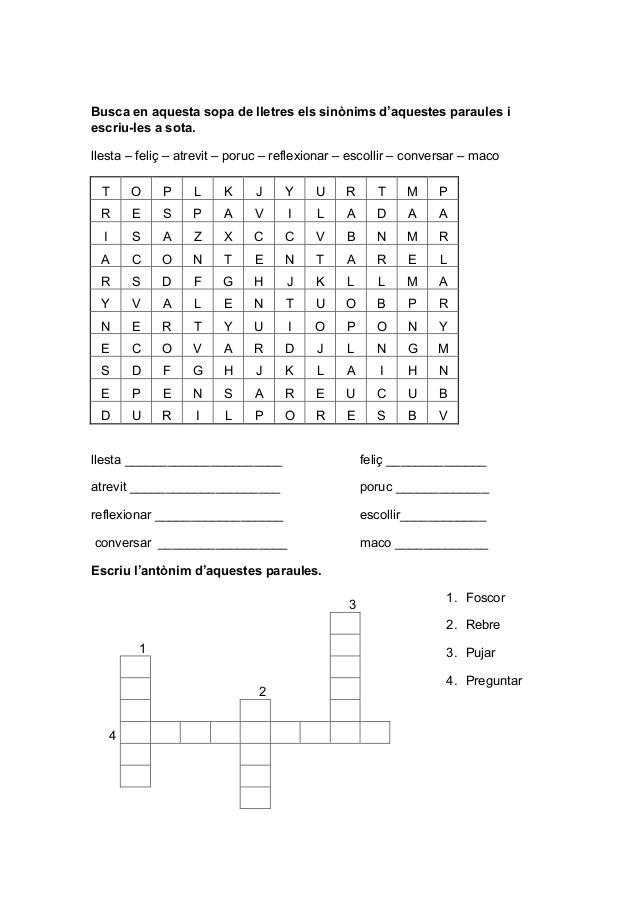 Busca la definició de les paraules que o sàpigues:Llesta-				feliç- 			        atrevit-                      Poruc-                                    reflexionar-                         escollir-Conversar-                             maco-Enviar a les vostres tutores als correus respectius:Laura: siseapuigigairalt@gmail.comSara: sisecpuigigairalt@gmail.comCarme: cinefilsdesiseb@gmail.com 